Curriculum planning for every student in every classroom webinar – EAL/D educationThis webinar will introduce the professional learning suite, Curriculum planning for every student in every classroom (AC00180), available in MyPL. The webinar highlights strategies to engage EAL/D learners and create culturally safe learning environments for all students. It will provide staff with an opportunity to reflect on their current curriculum planning practice and engage in professional dialogue with colleagues.Facilitator guideIn referring to Aboriginal peoples and/or learners, this professional learning refers inclusively to all Aboriginal and/or Torres Strait Islander peoples and/or learners.PreparationYou will need a location for staff to view the webinar. Collegial group discussion can take place in the same space or in different locations. Staff will need a device to complete the modules. The modules can be completed individually or collaboratively.OptionsIf staff have already engaged in the 2 selected modules, you can choose different modules to work through. Each of the 25 modules in the professional learning contain question prompts for individual and collaborative reflection and discussion on curriculum planning practice.If staff engaged in the Aboriginal Education webinar, Term 2 school development day (24 April 2023), you might start the webinar at 5:08 minutes to watch specific content related to EAL/D learners.Table 1 – step by step (60 minutes)Please see the accompanying PowerPoint for webinar details, a copy of the reflection or discussion questions and links to additional resources.Facilitator instructionsCurriculum planning for every student - EALD education videoView the webinar from the start to 04:40 minutes.Pause the webinar at 04:40 minutes (for approximately 25 minutes).Ask viewers to use the hyperlink to MyPL to enrol in the professional learning and complete the first module, ‘Celebrating and planning for diverse student needs’.Curriculum planning for every student in every classroom (AC00180) professional learning: https://myplsso.education.nsw.gov.au/mylearning/catalogue/details/95110cf8-aa81-ed11-ade7-0003fffeadf8After working through the module, participants reflect on, and discuss, the 4 on-screen questions, or use the accompanying PowerPoint.Continue watching the webinar from 04:43-11:15 minutes.Pause the webinar at 11:15 minutes (for approximately 20 minutes).Ask viewers to go to MyPL and complete the second module in ‘Curriculum planning support for English as an additional language/dialect (EAL/D) learners – Engaging EAL/D learners’.After working through the module, participants reflect on and discuss the 2 on-screen questions or use the accompanying PowerPoint.Continue watching the webinar from 11:15 through to the end.When staff have finished viewing the webinar, share links to the additional resources (see below, also in the PowerPoint).Australian Professional Standards addressed1.3.2 Design and implement effective teaching strategies that are responsive to the learning strengths and needs of students from diverse linguistic, cultural, religious and socio-economic backgrounds.6.2.2 Participate in learning to update knowledge and practice targeted to professional needs and school and/or system priorities.6.3.2 Contribute to collegial discussions and apply constructive feedback from colleagues to improve professional knowledge and practice.ResourcesContactcontactcurriculumreform@det.nsw.edu.auReferencesNESA (NSW Education Standards Authority) (2021) ‘Proficient Teacher: Standard descriptors’, The Standards, NESA website, accessed 19 May 2023.© State of New South Wales (Department of Education), 2023The copyright material published in this resource is subject to the Copyright Act 1968 (Cth) and is owned by the NSW Department of Education or, where indicated, by a party other than the NSW Department of Education (third-party material).Copyright material available in this resource and owned by the NSW Department of Education is licensed under a Creative Commons Attribution 4.0 International (CC BY 4.0) licence.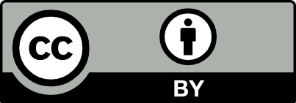 This licence allows you to share and adapt the material for any purpose, even commercially.Attribution should be given to © State of New South Wales (Department of Education), 2023.Material in this resource not available under a Creative Commons licence:the NSW Department of Education logo, other logos and trademark-protected materialmaterial owned by a third party that has been reproduced with permission. You will need to obtain permission from the third party to reuse its material.Links to third-party material and websitesPlease note that the provided (reading/viewing material/list/links/texts) are a suggestion only and implies no endorsement, by the New South Wales Department of Education, of any author, publisher, or book title. School principals and teachers are best placed to assess the suitability of resources that would complement the curriculum and reflect the needs and interests of their students.If you use the links provided in this document to access a third-party's website, you acknowledge that the terms of use, including licence terms set out on the third-party's website apply to the use which may be made of the materials on that third-party website or where permitted by the Copyright Act 1968 (Cth). The department accepts no responsibility for content on third-party websites.Webinar itemTimeAcknowledgement of Country and introduction1 minuteChallenge – the diversity of learners4 minutesPL module – Celebrating and planning for diverse student needs15 minutesReflection and discussion – part 110 minutesWho are our EAL/D learners?5 minutesPL module – Engaging EAL/D learners10 minutesReflection and discussion – part 210 minutesNext steps5 minutesResourceDescriptionCurriculum planning for every studentResources and professional learning to assist in planning, programming, and assessing from K-12.Multicultural Education Policy and key documentsThe Multicultural Education Policy commits schools to providing opportunities that enable all students to achieve equitable education and social outcomes and participate successfully in our culturally diverse society.Multicultural educationFind resources to build culturally inclusive and responsive learning environments and provide support for EAL/D students.Aboriginal education policy and key documentsThe Aboriginal Education Policy confirms the NSW Department of Education's commitment to improvement in educational outcomes and wellbeing for Aboriginal and Torres Strait Islander students.Strong strides together: Meeting the educational goals for Aboriginal and/or Torres Strait Islander studentsThis resource is developed by the NSW Department of Education’s Centre for Education Statistics and Evaluation and brings together the evidence on ways that schools can contribute to the educational success of Aboriginal and/or Torres Strait Islander students.Strong Strides Together – summary discussion guideThis resource provides a high-level overview of the Strong Strides Together evidence paper, and questions designed to prompt reflection and promote conversations about the evidence paper among school leaders and teachers.Aboriginal Ways of Using English: a professional learning resource for schoolsAvailable in MyPL.Capability Framework for Teaching EAL/D Aboriginal and Torres Strait Islander StudentsThis resource is designed to increase the capability of teachers in rural, remote and metropolitan areas to better meet the needs of Aboriginal and Torres Strait Islander EAL/D learners. The framework is aligned with the Australian Professional Standards for Teachers.EAL/D HubThe EAL/D Hub is an online professional learning course that builds capability of teachers to work with excellence in teaching Aboriginal and Torres Strait Islander EAL/D learners.High Potential and Gifted Education policy and key documentsGuidance on implementing effective learning and teaching practices to develop the talent of high potential and gifted students.High potential and gifted educationFind professional learning and resources to support high potential and gifted learners, including a link to the HPGE professional learning and resources hub.Illustration of practice – Rami’s storyThis resource explores how teachers can support students, such as Rami who has high potential in the intellectual domain and is from a refugee background, learning English as an additional language or dialect.Inclusive Education for students with disability policy and related policiesGuidance to support the inclusion of students with disability and additional needs in NSW public schools.Inclusive Practice hubA collection of evidence-based resources to support learners with disability and/or additional needs.Evidence-based practices for students with disabilityExplore evidence-based practices that are proven to support the learning and wellbeing outcomes for students with disability.About Universal Design for LearningFind more information about the Universal Design for Learning framework and guidelines.